Afvikling af ferie – hvilken ferie skal afvikles først?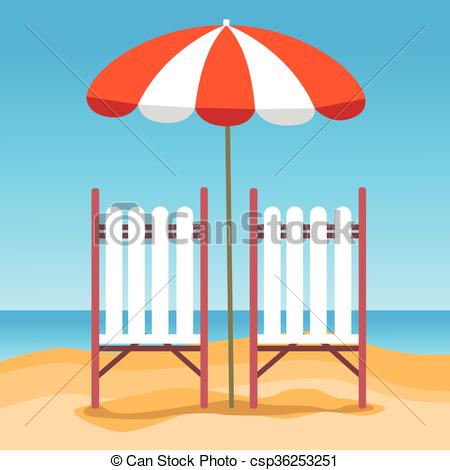 Ifølge ”Aftale om ferie for personale ansat i kommunerne” skal den ferie, der er optjent først, afholdes først.Det betyder, at når en nyansat medarbejder skal have ferie, skal de først bruge den ferie de kommer med på et feriekort – altså de skal afholde ”ferietimer uden løn” – FU.Hvis man som medarbejder benytter KMD appen, er det samme betegnelse.Når den medbragte ferie er opbrugt, kan medarbejderne bruge af den optjente ferie fra Ishøj Kommune –”ferietimer” - FE. Hvis man som medarbejder benytter KMD appen, er det samme betegnelseVær opmærksom på, at hvis der planlægges med ferie på forskud, skal der ligge en skriftlig aftale mellem leder og medarbejde – og max 5 dages forskudsferie.FE - Ferie med løn/Ferie på forskud. Benyttes for medarbejdere, som har optjent ferie med løn eller afholder ferie på forskud. Intet løntrækFU - Ferie uden løn. Benyttes for nyansatte medarbejdere – ansat efter 1. september og som har et feriekort med fra tidligere arbejdsgiver. Løntræk.Tidligere blev medarbejdere automatisk trukket i løn, når medarbejderne havde opbrugt deres optjente ferie hos Ishøj kommune. Det er bortfaldet i og med, at der nu er kommet samtidighedsferie, hvor man har mulighed for at afholde ferie på forskud. Det er derfor meget vigtigt, at lederen/den administrative medarbejder/medarbejderen selv er opmærksom på, hvornår det er ferie med løn og ferie uden løn. Coronarelateret fravær.Syg med Corona. Der er refusion fra 1. sygedag for medarbejdere, der er smittede med covid-19.Syg på grund af senfølger af covid-19. Det er almindeligt sygefravær og refusion efter de almindelige regler.Syg med bivirkninger efter vaccination mod corona. Det er almindeligt sygefravær og refusion efter de almindelige regler.Nær kontakt/isolation. Hvis medarbejderen kan arbejde hjemmefra, skal det ske. Der er refusion fra 1. fraværsdag hvis medarbejderen IKKE kan arbejde hjemmefra.Pasning/isolation med eget barn, som er syg, nær kontakt, hjemsendt fra daginstitution eller skole. Hvis barnet ikke kan være isoleret alene i hjemmet, må én af forældrene isolere sig sammen med barnet. Hvis forælderen kan arbejde hjemmefra, skal det ske. Hvis ikke kan der bruge barnets 1. + 2.  sygedag/omsorgsdage/afspadsere/feriedage. Hvis det ikke er muligt, bør vi give tjenestefri uden løn. Medarbejderen kan så anmode om barsels dagpenge via www.borger.dkHvis man er sendt i karantæne eller hjemsendt efter sundhedsstyrelsens anbefalinger, er der tale om ferieforhindring – det betragtes som sygdom. Arbejdsgiver kan derfor ikke pålægge medarbejderen at holde ferie under karantænen/hjemsendelsen. Hvis medarbejderen havde planlagt ferie, har medarbejderen således ret til at aflyse den planlagte ferie.ArbejdsmiljøVelkommen som arbejdsmiljørepræsentant (AMR) i Ishøj KommuneVi har udarbejdet et velkomstskriv til nye arbejdsmiljørepræsentanter, hvor man kan finde svar på følgende:Hvad er min rolle som arbejdsmiljørepræsentant? Den lovpligtige arbejdsmiljøuddannelse – hvordan får jeg den?Hvilke metoder og redskaber anvendes i arbejdsmiljøarbejdetIndsatsområder valgt af Hoved-MEDSupplerende arbejdsmiljøuddannelse – hvordan foregår det i Ishøj Kommune?Anmeldelse af en arbejdsulykke – hvordan gør jeg?Velkomsten ligger også på Uglen under Center for Ledelse og Strategi.